高熵中心材料測試服務設備說明表儀器名稱中文：維氏硬度機中文：維氏硬度機中文：維氏硬度機中文：維氏硬度機中文：維氏硬度機中文：維氏硬度機中文：維氏硬度機中文：維氏硬度機儀器名稱英文：Vickers hardness testing machine英文：Vickers hardness testing machine英文：Vickers hardness testing machine英文：Vickers hardness testing machine英文：Vickers hardness testing machine英文：Vickers hardness testing machine簡稱Hv廠牌MitutoyoMitutoyoMitutoyoMitutoyoMitutoyoMitutoyo國別日本型號HM-114HM-114HM-114放置地點放置地點放置地點材料科技館313室材料科技館313室主要附件鑽石錐頭、Monitor鑽石錐頭、Monitor鑽石錐頭、Monitor鑽石錐頭、Monitor鑽石錐頭、Monitor鑽石錐頭、Monitor鑽石錐頭、Monitor鑽石錐頭、Monitor重要規格鑽石方錐 (HV) load: 2 - 0.001 kg鑽石方錐 (HV) load: 2 - 0.001 kg鑽石方錐 (HV) load: 2 - 0.001 kg鑽石方錐 (HV) load: 2 - 0.001 kg鑽石方錐 (HV) load: 2 - 0.001 kg鑽石方錐 (HV) load: 2 - 0.001 kg鑽石方錐 (HV) load: 2 - 0.001 kg鑽石方錐 (HV) load: 2 - 0.001 kg儀器性能操作簡易，快速量測材料硬度操作簡易，快速量測材料硬度操作簡易，快速量測材料硬度操作簡易，快速量測材料硬度操作簡易，快速量測材料硬度操作簡易，快速量測材料硬度操作簡易，快速量測材料硬度操作簡易，快速量測材料硬度服務項目材料表面硬度量測材料表面硬度量測材料表面硬度量測材料表面硬度量測材料表面硬度量測材料表面硬度量測材料表面硬度量測材料表面硬度量測服務時段每周二、四 13:00 ~ 15:00每周二、四 13:00 ~ 15:00每周二、四 13:00 ~ 15:00每周二、四 13:00 ~ 15:00每周二、四 13:00 ~ 15:00每周二、四 13:00 ~ 15:00每周二、四 13:00 ~ 15:00每周二、四 13:00 ~ 15:00試片規格試片表面需研磨平整，測試面與底面平行，且試片高度不可小於1 mm，不可大於50 mm。試片表面需研磨平整，測試面與底面平行，且試片高度不可小於1 mm，不可大於50 mm。試片表面需研磨平整，測試面與底面平行，且試片高度不可小於1 mm，不可大於50 mm。試片表面需研磨平整，測試面與底面平行，且試片高度不可小於1 mm，不可大於50 mm。試片表面需研磨平整，測試面與底面平行，且試片高度不可小於1 mm，不可大於50 mm。試片表面需研磨平整，測試面與底面平行，且試片高度不可小於1 mm，不可大於50 mm。試片表面需研磨平整，測試面與底面平行，且試片高度不可小於1 mm，不可大於50 mm。試片表面需研磨平整，測試面與底面平行，且試片高度不可小於1 mm，不可大於50 mm。收費方式設備預覽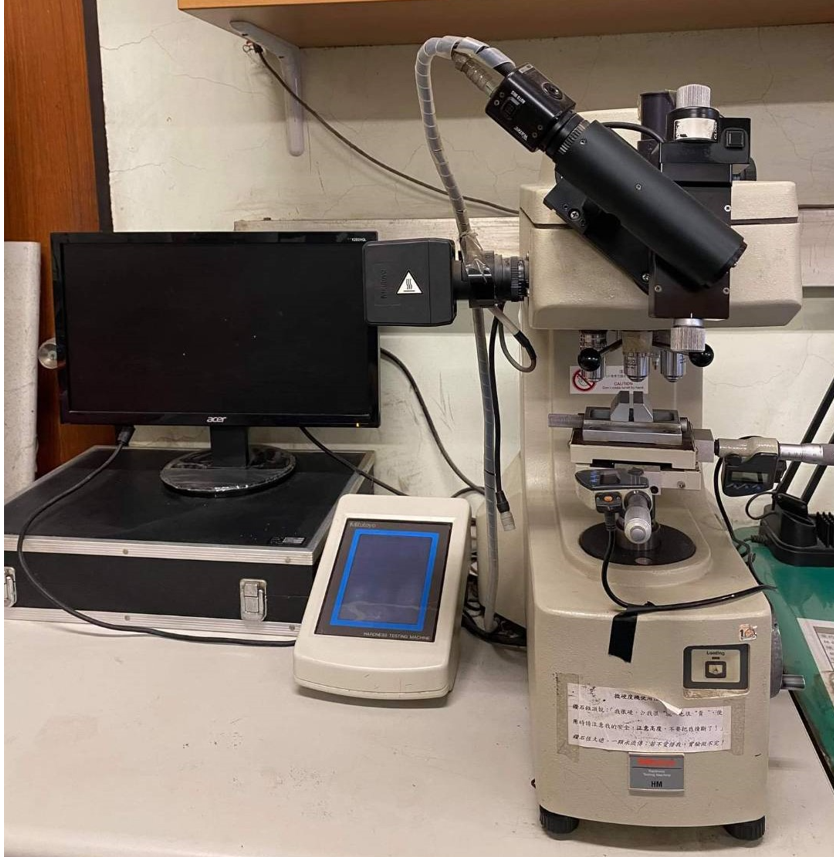 指導教授葉均蔚教授TEL(03)5715131#33868(03)5715131#33868E-MAILjwyeh@mx.nthu.edu.twjwyeh@mx.nthu.edu.twjwyeh@mx.nthu.edu.tw管理人員陳宣竹TEL(03)5715131#42621(03)5715131#42621E-MAILxiphofly@gmail.comxiphofly@gmail.comxiphofly@gmail.com